Morning Worship ServiceMarch 1, 2020Pastor:  Andy Mooren 		                   Youth Pastor: Josh AndrewsPianist:  Nancy Houston                                Keyboardist: Cindy Thelen                        Hymn Leader: Derek Hiler                Deacon of the Week: Robert Insley  ``````````````````````````````````````````````````````````````````````````````````   Daniel 12:3'Those who have insight will shine brightly like the brightness of the expanse of heaven, and those who lead the many to righteousness, like the stars forever and ever.   (Bible Verse for March)````````````````````````````````````````````````````````````````````````````````````Welcome & Prayer – Pastor Andy MoorenCongregational Singing - IndescribableYouth EmphasisGreeting TimeCongregational Singing - Hymn #450 - Living for JesusScripture Reading – Robert InsleyWorship with Tithes & OfferingsSpecial Music – Cynthia SimsCongregational Singing - Good, Good FatherMessage –Brian Dix – Horizon Education NetworkCongregational Singing - Hymn #446 – I’d Rather Have JesusCommunion ServiceClosing PrayerPlease join us in the Gymnasium for snacks following the morning service today.Monday 6:30 p.m.                                                             Men’s Bible StudyTuesday6:30 p.m.                                                                Men’s PickleballWednesday6:20 p.m.                                                                       Awana Club6:30 p.m.                                                                   Prayer Meeting~ ~ ~ ~ ~ ~ ~ ~ ~ ~ ~ ~ ~Serving this WeekNursery:                                             ?    Marisol Purchase, Ann Race Sunday School Nursery:                    ?          Tara Rasmus, Lisa InsleyServing Next Week – March 8, 2020Nursery: 	         Kathy Powell, Courtney Lane, Elizabeth NashSunday School Nursery: 	       Crystal Creighton, Cindy ThelenSS Snack:                                                         Mike & Chris ElliottSenior Snack:                                                    Charlotte McMaster                                 ~~~~~~~~~~~~~~~~~~~~~	We Welcome Brian Dix as our special missions’ speaker this morning.  Brian is the Coordinator of Educational Partnerships with Horizon Education Network headquartered in Grand Rapids. This ministry specializes in online theological education and the training of faculty around the word.Spring your clocks ahead next week!  March 8th is the start of Daylight Savings Time.  A member of our church family has a special need that exceeds the limits designated in our Benevolence Fund by $300.  When there is a large need that fits the parameter of our benevolence giving, we invite people to give a special gift in order to take care of that need within our “family.”  If you feel led to contribute, you can mark your gift appropriately and place it in the offering.  If any excess funds are received, they will be used to build up our depleted benevolence fund.Directory Update:  If you are a member (or attend GBC regularly), you should have received a copy of the church directory information for you and/or your family.  Please be sure to fill out the form and return it to the office.  If for some reason you didn’t receive a form, please check with Karalyn Mooren.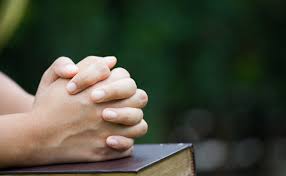 Decisions – Prayer Requests(Please complete your name and address on the reverse side and check all that apply.)I am making a first-time comOther:  
I would like a visit from the  Guest Response Card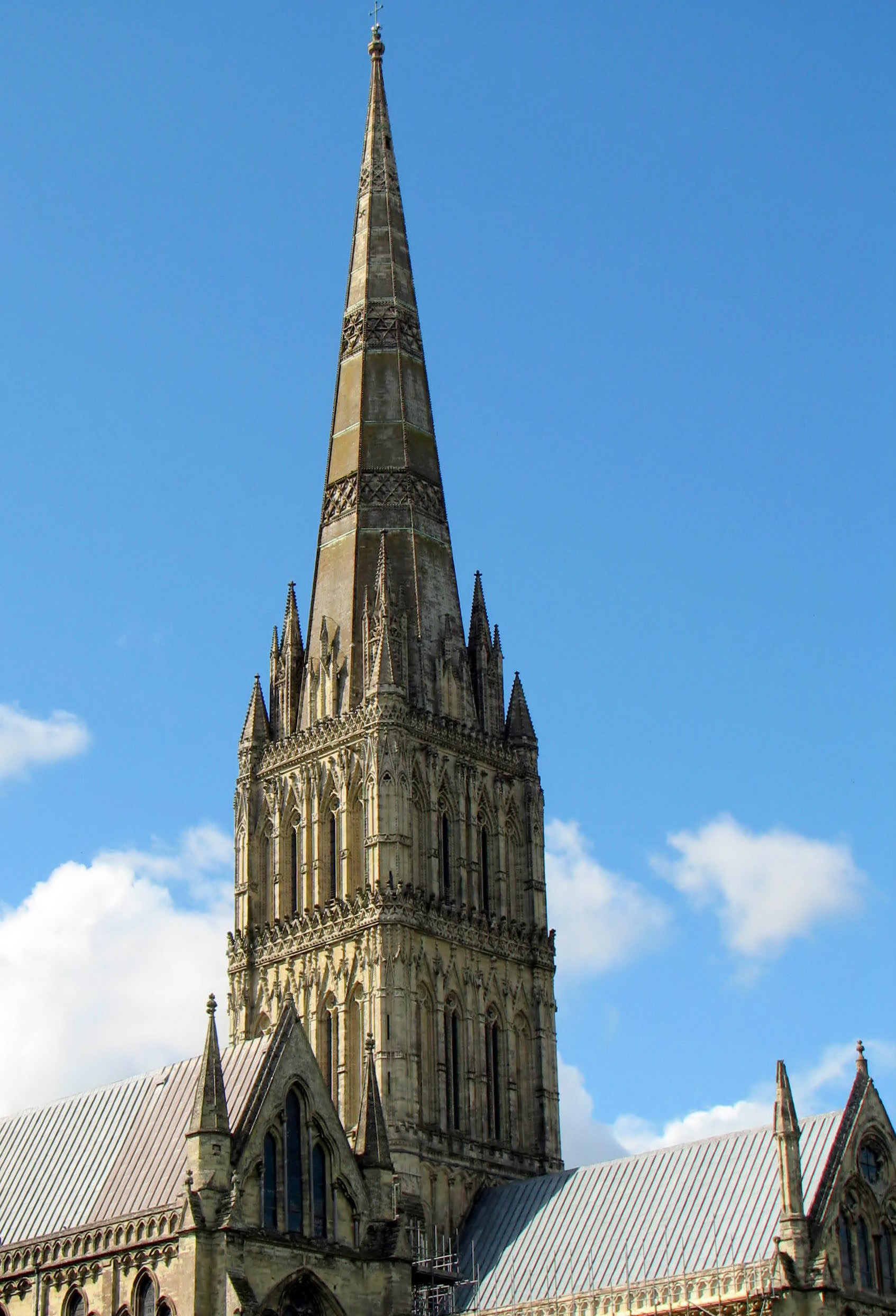 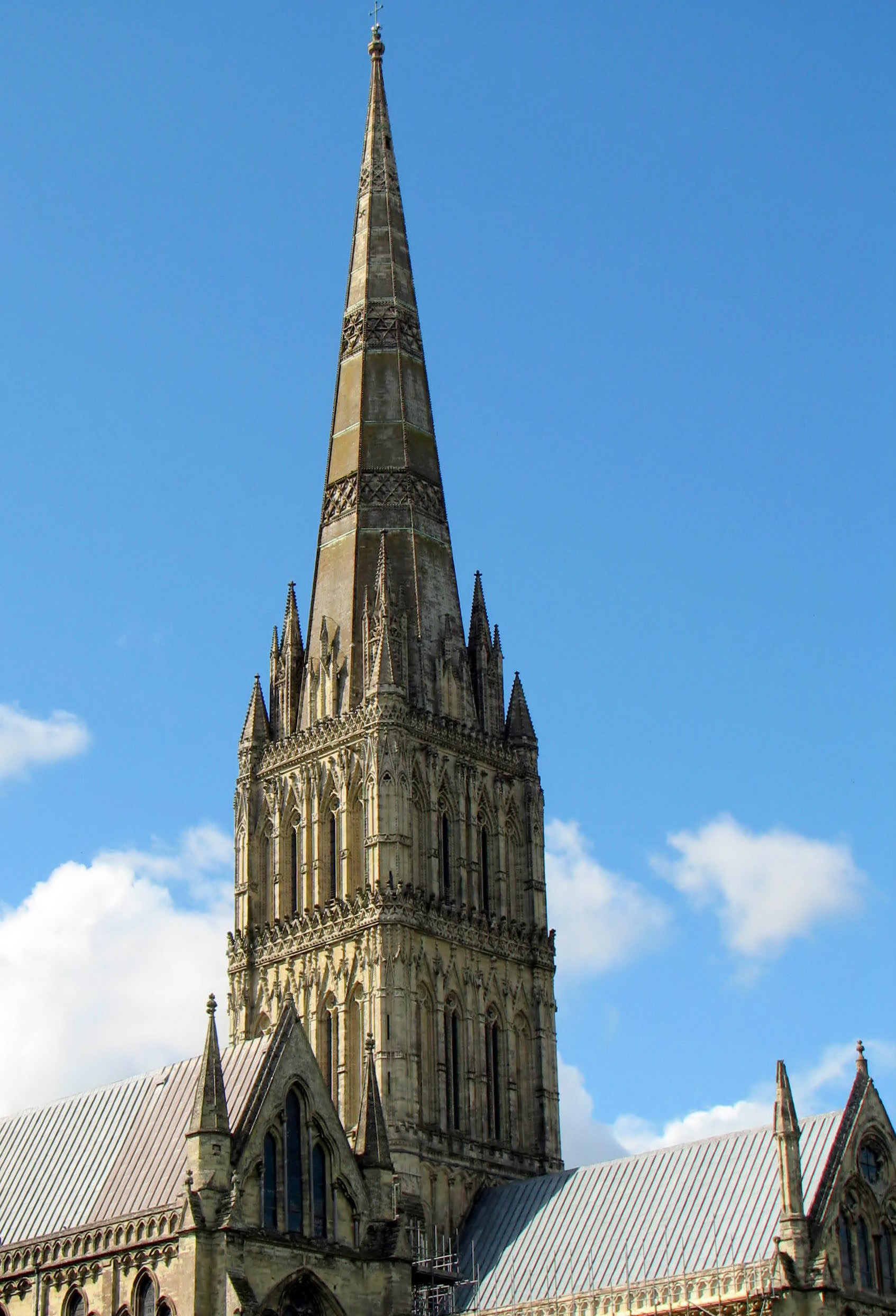 Date: _______________________Mr.  ____   Mrs. ____    Ms.  _____Name: ______________________Address: ____________________City: _______________ St: _____Zip: ________________________Phone______________________E-Mail: ______________________Age Group:___ Jr. High        ___ Sr. High___19-25 yrs.     ___ 26-35 yrs.___ 36-50 yrs.    ___ 51-64 yrs.___ 65+ yrs.Children living at home (names & ages):_____________  ___________________________  ______________Please check one: ___ First time visitor___ Returning visitor am: ____ looking for a church home____  just visiting____  an out-of-town guestI am visiting with ______________March is Missions Month at Galilee!  We can look forward to challenging messages and opportunities to pray and give.  Our theme this year will be “Shine like the Stars” from Daniel 12:3.March 1 – Brian Dix of Horizon Education NetworkMarch 8 – Faith Promise Challenge	      Alpha Family Center	      Joe & Janelle Gelatt Family UpdateMarch 15 – Missions Trends and ChallengesMarch 22 – Rolland & JoAnn Smith (Hispanic Ministries/Prison Work/Mentoring)March 29 – Rory & Kristy Moore (Togo, Africa) & Missions BanquetAnnual Women's Spring Brunch! The date is Saturday, March 14, and we are making plans for a wonderful time together! Charlotte McMaster will be our special speaker this year! If you can provide an entree or brunch treat for this event, please sign up on the sheet on the bulletin board in the lower hallway. This is a special time for ALL the women of Galilee to gather each year. At the end of the brunch, those who participate in the Prayer Partner program should plan to select new prayer partners for the year. There are prayer partner forms on the table in the upper foyer if you'd like to get a head start on completing yours.AWANA Fair will be held on Friday, April 24.   Now is a great time to pick up prizes as you see toys and items that are on clearance.  The last night of AWANA (and Awards Night) will be Wednesday, April 22.Galilee Baptist Church291 Orchard Street / P.O. Box 32Saranac, MI  48881(616) 642-9174www.galileesaranac.com